AP Language  - WeinsteinFall 2012Goals & Deadlines – 1st QuarterImportant Dates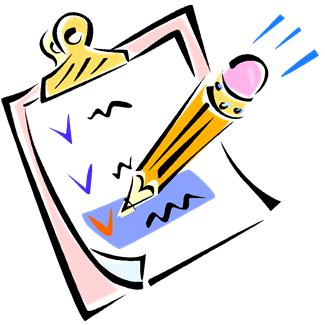 Wed 9/19	In-class essay: Black Boy Style AnalysisMon. 9/24	Creative writing submissions acceptedWed. 10/10	Interim reports are dueThurs. 11/1	Last day to submit new creative writingMon. 11/5	Last day to submit any writing (must be t-e)Fri. 11/9 	Last official day of marking period“Final” Requirements for GradesAll the goals on the right must be met in order to receive at least the grade on the left.Style-Analysis EssayPlease sign up for a one-on-one meeting between now and Oct. 15.We will read and grade your essay together.You may revise your essay for up to a 10-point bonus. Typed, double-spaced, 12-pt. Times New Roman. Staple on top of the first draft.Keep Track of Your SubmissionsDirections: Use this form to stay on top of your deadlines. Mark down your pieces as you submit them, and note its genre (poetry, memoir, mind-map, etc.), who edited the material, and what stage the piece is in (t-e, final).90+5 poems of any style3 mind maps or other artistic piece90 average on tests/quizzes – Remember: Essays count twice!80+4 poems of any style2 mind maps or other artistic piece80 average on tests/quizzes – Remember: Essays count twice!70+3 poems of any style1 mind maps or other artistic piece70 average on tests/quizzes quizzes – Remember: Essays count twice!652 poems of any style1 mind maps or other artistic piece65 average on tests/quizzes quizzes – Remember: Essays count twice!DateTitleGenreEditor(s)T-E or Final9/1“Sample Entry”Free-verse poemJim Daszenski, Jen Hastingst-e